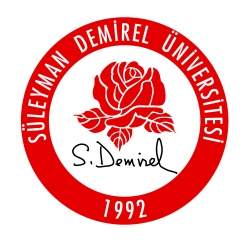 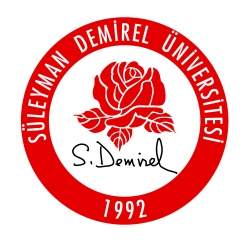 Anabilim Dalınız ……………..……… numaralı Doktora programı öğrencisiyim. Gerekli derslerimi ve seminerimi tamamlamış bulunmaktayım. 20…- 20….. Eğitim-Öğretim…………….. döneminde yapılacak olan Doktora Yeterlik Sınavına alınabilmem için gereğini arz ederim.…. / … / ……..Öğrenci Adı SOYADIİmzaEk:TranskripAdres	:Telefon	:E-Posta	:Danışman Ünvanı-Adı SoyadıTarih ve İmza